	มหาวิทยาลัยการกีฬาแห่งชาติ วิทยาเขต……………..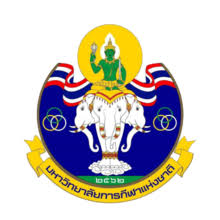 แบบรายงานสรุปจำนวนนักศึกษาที่เข้าร่วมและได้รับรางวัลจากการแข่งขันกีฬาระดับนานาชาติ    ปีการศึกษา........................    หมายเหตุการนับจำนวนนักศึกษาทั้งหมดให้ใช้ข้อมูล ณ วันสุดท้ายของการลงทะเบียนในภาคต้นของปีการศึกษาที่ ได้รับการประเมิน (ในเอกสารรายละเอียดเพิ่มเติม มาตรฐาน        ตัวบ่งชี้ และเกณฑ์ การประกันคุณภาพการศึกษาภายในระดับคณะ และระดับวิทยาเขต สำหรับการจัดการศึกษา ปีการศึกษา 2563, หน้า 16)การนับจำนวนนักศึกษาที่ได้รับรางวัลจากการเข้าร่วมการแข่งขันกีฬาระดับนานาชาติ ให้นับรางวัล อันดับ 1-3 ที่นักศึกษาได้รับจากการเข้าร่วมการแข่งขันกีฬาระดับนานาชาติ หากนักศึกษาได้รับรางวัล มากกว่า  1 รายการ ให้นับรางวัลที่ดีที่สุดเพียงรางวัลเดียวไม่นับซ้ำ โดยให้ใช้ข้อมูลของปีการศึกษาที่รับการประเมินการนับจำนวนนักศึกษาที่เข้าร่วมการแข่งขันกีฬาระดับนานาชาติ ให้นับจำนวนนักศึกษาที่เข้าร่วมการแข่งขัน หากนักศึกษาเข้าร่วมการแข่งขันมากกว่า 1 รายการให้นับเพียงครั้งเดียวต่อคนไม่นับซ้ำ โดยใช้ข้อมูลของปีการศึกษาที่รับการประเมิน.คณะวิชาสถานะนักศึกษาจำนวนนักศึกษาที่เข้าร่วมการแข่งขันระดับนานาชาติระดับนานาชาติระดับนานาชาติระดับนานาชาติหมายเหตุ.คณะวิชาสถานะนักศึกษาจำนวนนักศึกษาที่เข้าร่วมการแข่งขันทองเงินทองแดงเข้าร่วมหมายเหตุ1คณะวิทยาศาสตร์การกีฬาและสุขภาพในศูนย์1คณะวิทยาศาสตร์การกีฬาและสุขภาพนอกศูนย์2คณะศิลปศาสตร์ในศูนย์2คณะศิลปศาสตร์นอกศูนย์3คณะศึกษาศาสตร์ในศูนย์3คณะศึกษาศาสตร์นอกศูนย์รวมทั้งสิ้นรวมทั้งสิ้นรวมทั้งสิ้นลงชื่อ.............................................(...................................................)หัวหน้าสำนักงานกีฬา